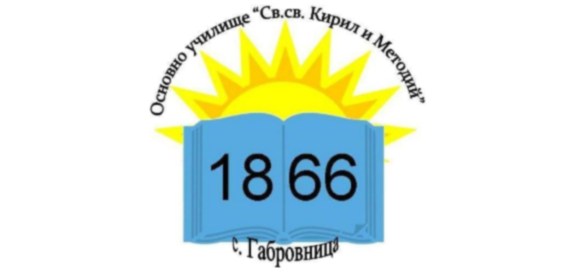 ОСНОВНО УЧИЛИЩЕ “СВ.СВ.КИРИЛ И МЕТОДИЙ”3453 С.ГАБРОВНИЦА, Обл. Монтана, ул.”Училищна” № 1 тел.0995136073, Е-mail:ou_gabrovnica@abv.bgСедмично разписание на учебните занятия V – VII клас при дистанционно обучение V класVІ класVІІ класП   О  Н  Е  Д  Е  Л  Н  И  КП   О  Н  Е  Д  Е  Л  Н  И  КП   О  Н  Е  Д  Е  Л  Н  И  КП   О  Н  Е  Д  Е  Л  Н  И  КП   О  Н  Е  Д  Е  Л  Н  И  КПОНЕД1История и цивилиз.Човекът и природ. Инф.технологииПОНЕД2Бълг. ез и лит-ра Английски езикИстория и цивилиз. ПОНЕД3МатематикаБълг. ез и лит-раАнглийски езикПОНЕД4ИУЧ – МатематикаГеография и иконом.Бълг. ез и лит-раВ  Т  О  Р  Н  И  КВ  Т  О  Р  Н  И  КВ  Т  О  Р  Н  И  КВ  Т  О  Р  Н  И  КВ  Т  О  Р  Н  И  КВТОРН1Човекът и природ.География и ик-ка  МатематикаВТОРН2География и ик-ка  Бълг. ез и лит-раБиол.и здр.образов.ВТОРН3Математика История и цивилиз.Английски език ВТОРН4ИУЧ – Чов.и прир.Математика Български език  и лит.С   Р   Я   Д   АС   Р   Я   Д   АС   Р   Я   Д   АС   Р   Я   Д   АС   Р   Я   Д   АСРЯДА1Английски езикМатематикаГеография и иконом.СРЯДА2ИУЧ – МатематикаИстория и цивилиз.Български език  и лит.СРЯДА3Бълг. ез и лит-ра  Английски език Биол.и здр.образов.СРЯДА4Човекът и природатаБълг. ез и лит-ра  Математика Ч  Е  Т  В  Ъ  Р  Т  Ъ  КЧ  Е  Т  В  Ъ  Р  Т  Ъ  КЧ  Е  Т  В  Ъ  Р  Т  Ъ  КЧ  Е  Т  В  Ъ  Р  Т  Ъ  КЧ  Е  Т  В  Ъ  Р  Т  Ъ  КЧЕТВ1Английски език.Бълг. ез и лит-раМатематикаЧЕТВ2Математика Бълг. ез и лит-раХимия и оп.на ок.средаЧЕТВ3Инф.технологии  Математика Английски езикЧЕТВ4История и цивилиз.Английски език  Бълг. ез и лит-раЧЕТВ5Физика и астрономия П   Е   Т   Ъ   КП   Е   Т   Ъ   КП   Е   Т   Ъ   КП   Е   Т   Ъ   КП   Е   Т   Ъ   КПЕТЪК1Английски език  Инф.технологии География и иконом.ПЕТЪК2Бълг. ез и лит-раЧовекът и природ.История и цивилиз.ПЕТЪК3География и ик-ка  Английски езикМатематика ПЕТЪК4Математика ИУЧ- Бълг.ез и лит.Физика и астрономия ПЕТЪК